Danh mục CÁC PHỤ LỤC, BIỂU MẪU BAN HÀNH KÈM THEO THÔNG TƯBẢNG KÊ CHI TIẾT HÀNG HÓA(Kèm theo tờ khai nhập khẩu/xuất khẩu số......... ngày........ tháng......... năm.......)Ý kiến của cơ quan hải quan:..............Lưu ý: Công chức hải quan ghi rõ gói, kiện hàng hóa không được thông quan tại cột Ghi chú trước khi xác nhận hàng đủ điều kiện qua khu vực giám sát.BẢNG KÊ Danh mục hàng bưu gửi chuyển tiếp nhậpXác nhận kết quả kiểm tra:BẢNG KÊ Danh mục hàng bưu gửi chuyển tiếp xuấtXác nhận kết quả kiểm tra:Mẫu số HQ04-TKHBCXNTBIỂU THỐNG KÊ Theo dõi thông quan hàng chuyển tiếp 
tại Trung tâm chuyển tiếp hàng Bưu chính.......Từ ngày.... tháng....... năm...... đến ngày... tháng...... năm.....Mẫu số HQ05-BTKHBCBẢNG THANH KHOẢNHàng chuyển tiếp tại Trung tâm chuyển tiếp hàng bưu chính.....Từ ngày... tháng... năm...... đến ngày... tháng... năm.....Xác nhận kết quả kiểm tra: BẢNG KÊTờ khai hàng hóa xuất khẩu, nhập khẩu trị giá thấp đã được thông quan Ý kiến của cơ quan hải quan:........Mẫu số HQ07-BBBT5BIÊN BẢN BẤT THƯỜNG XÁC NHẬN HÀNG HÓA KHÔNG CÒN NGUYÊN VẸN, BAO BÌ RÁCH VỠHôm nay, vào hồi.... giờ ngày... tháng.... năm...., tại... (tên địa điểm lưu giữ hàng hóa không còn nguyên vẹn, bao bì rách vỡ) chúng tôi gồm: I. Đại diện doanh nghiệp (ghi rõ tên doanh nghiệp)1. Ông/bà........................................... chức vụ	2. Ông/bà........................................... chức vụ	II. Đại diện đơn vị hải quan - Ông/bà:	- Số hiệu công chức	- Chức vụ:.......................................................................................................................III. Nội dung xác nhận về hàng hóa không còn nguyên vẹn, bao bì rách vỡÝ kiến bổ sung khác (nếu có): .............................................................................................................................................................................................................................................................................................Biên bản đã được thông qua vào hồi.... giờ.... cùng ngày và được lập thành..... bản, mỗi bản gồm.... trang; có nội dung và giá trị như nhau giao cho...... giữ...... bản.Phụ lục I 6Phần A. Hướng dẫn khai báo đối với tờ khai hàng hóa xuất khẩu, nhập khẩu trị giá thấpPhần B. Các chỉ tiêu thông tin không được khai bổ sung đối với Tờ khai hàng hóa xuất khẩu, nhập khẩu trị giá thấp Phần C. Hướng dẫn khi báo đối với Tờ khai bổ sung sau thông quan Phụ lục II 7 HƯỚNG DẪN KHAI TỜ KHAI HẢI QUAN GIẤY1. Nguyên tắc chunga) Khai báo trên tờ khai hải quan theo Mẫu số HQ/2015/XK, HQ/2015/NK ban hành kèm theo Thông tư số 38/2015/TT-BTC ngày 25/3/2015 của Bộ trưởng Bộ Tài chính. Cách ghi các chỉ tiêu thông tin trên tờ khai hải quan theo Mẫu số HQ/2015/XK, HQ/2015/NK được thực hiện theo mục 2 Phụ lục này. Bảng kê chi tiết hàng hóa được khai theo Mẫu số HQ01-BKCTHH ban hành kèm theo Thông tư này.b) Thực hiện khai 01 tờ khai hải quan giấy cho nhiều lô hàng hóa khác nhau của nhiều người nhận hàng khác nhau trong trường hợp: Đối với hàng hóa nhập khẩu: hàng hóa khai trên một tờ khai giấy là hàng hóa được vận chuyển trên cùng phương tiện vận tải, cùng ngày đến Việt Nam, cùng Cảng dỡ hàng.Đối với hàng hóa xuất khẩu: Hàng hóa khai trên cùng một tờ khai là hàng hóa có cùng cửa khẩu xuất khẩu.2. Hướng dẫn khai chi tiếta) Hướng dẫn cách ghi các chỉ tiêu thông tin trên tờ khai hàng hóa xuất khẩu7 Phụ lục này được bổ sung theo tiết b3 quy định tại điểm b khoản 11 Điều 1 Thông tư số 56/2019/TT-BTC ngày 23 tháng 8 năm 2019 của Bộ trưởng Bộ Tài chính sửa đổi, bổ sung một số điều của Thông tư số 49/2015/TT-BTC ngày 14 tháng 4 năm 2015 quy định thủ tục hải quan đối với thư, gói, kiện hàng hóa xuất khẩu, nhập khẩu gửi qua dịch vụ bưu chính của doanh nghiệp được chỉ định và Thông tư số 191/2015/TT-BTC ngày 24 tháng 11 năm 2015 quy định thủ tục hải quan đối với hàng hóa xuất khẩu, nhập khẩu, quá cảnh gửi qua dịch vụ chuyển phát nhanh quốc tế, có hiệu lực kể từ ngày 15 tháng 10 năm 2019.b) Hướng dẫn cách ghi các chỉ tiêu thông tin trên tờ khai hàng hóa nhập khẩuPhụ lục III 8CHỈ TIÊU THÔNG TIN ĐỐI VỚI GIÁM SÁT HẢI QUAN GÓI, KIỆN HÀNG HÓA XUẤT KHẨU, NHẬP KHẨU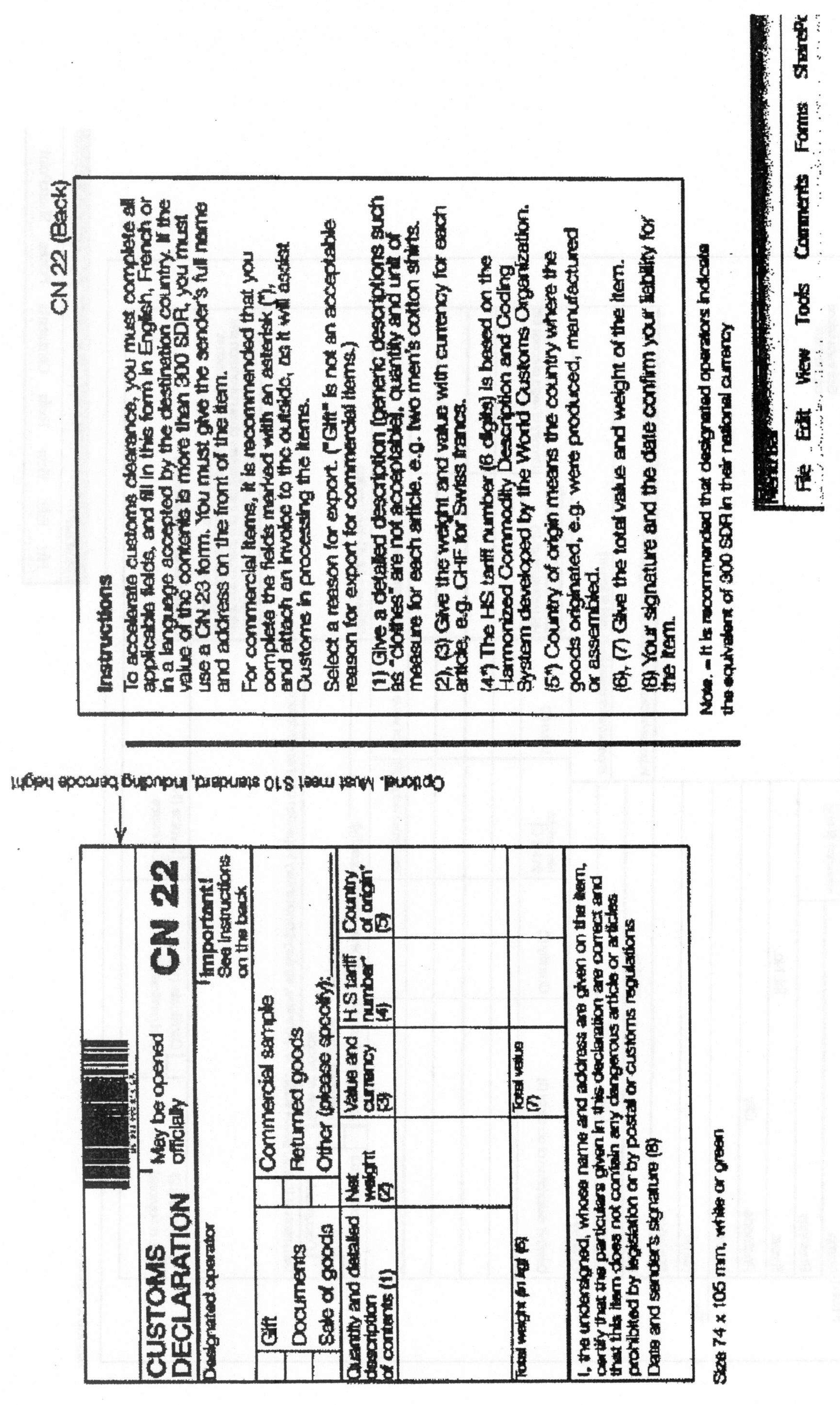 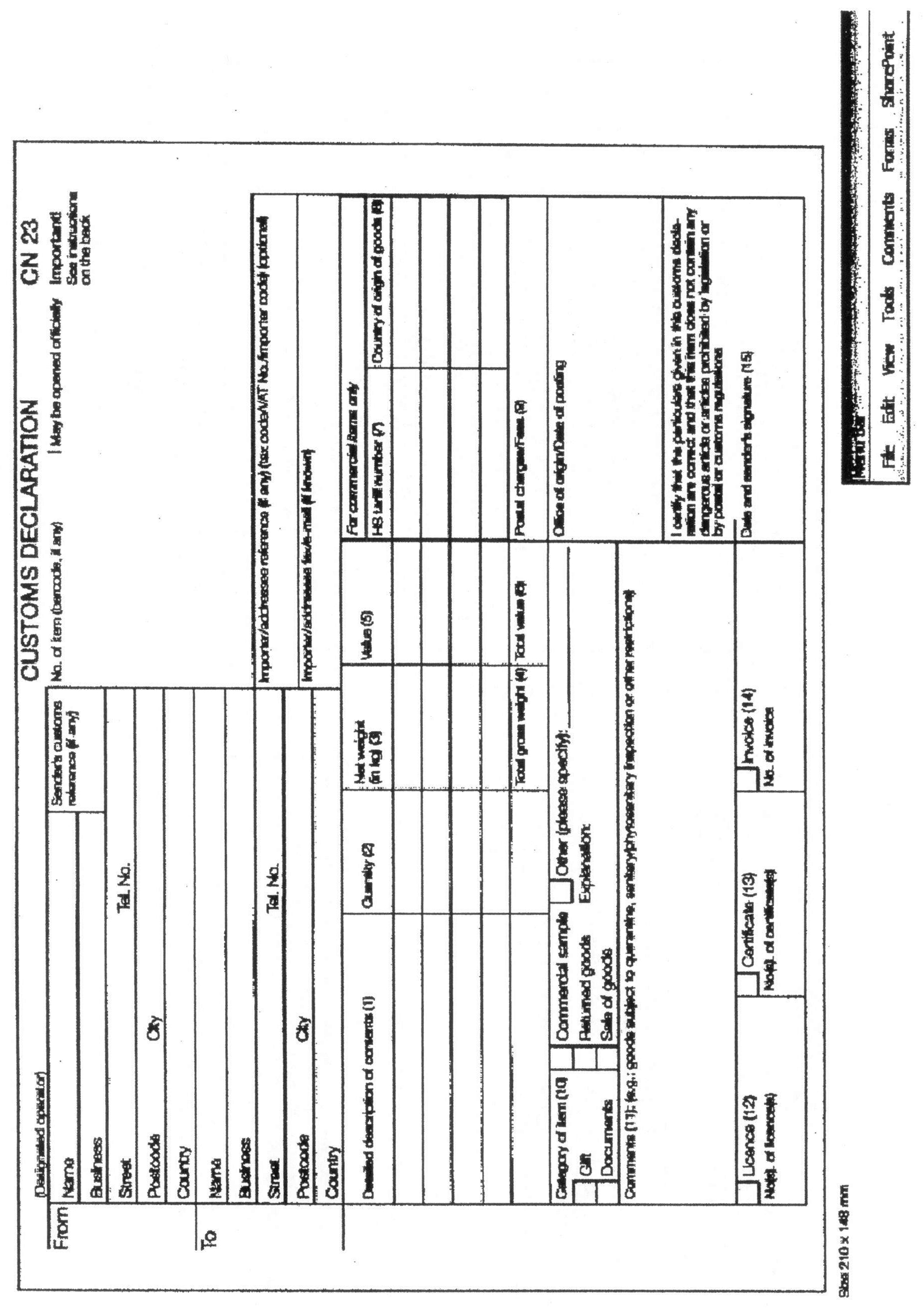 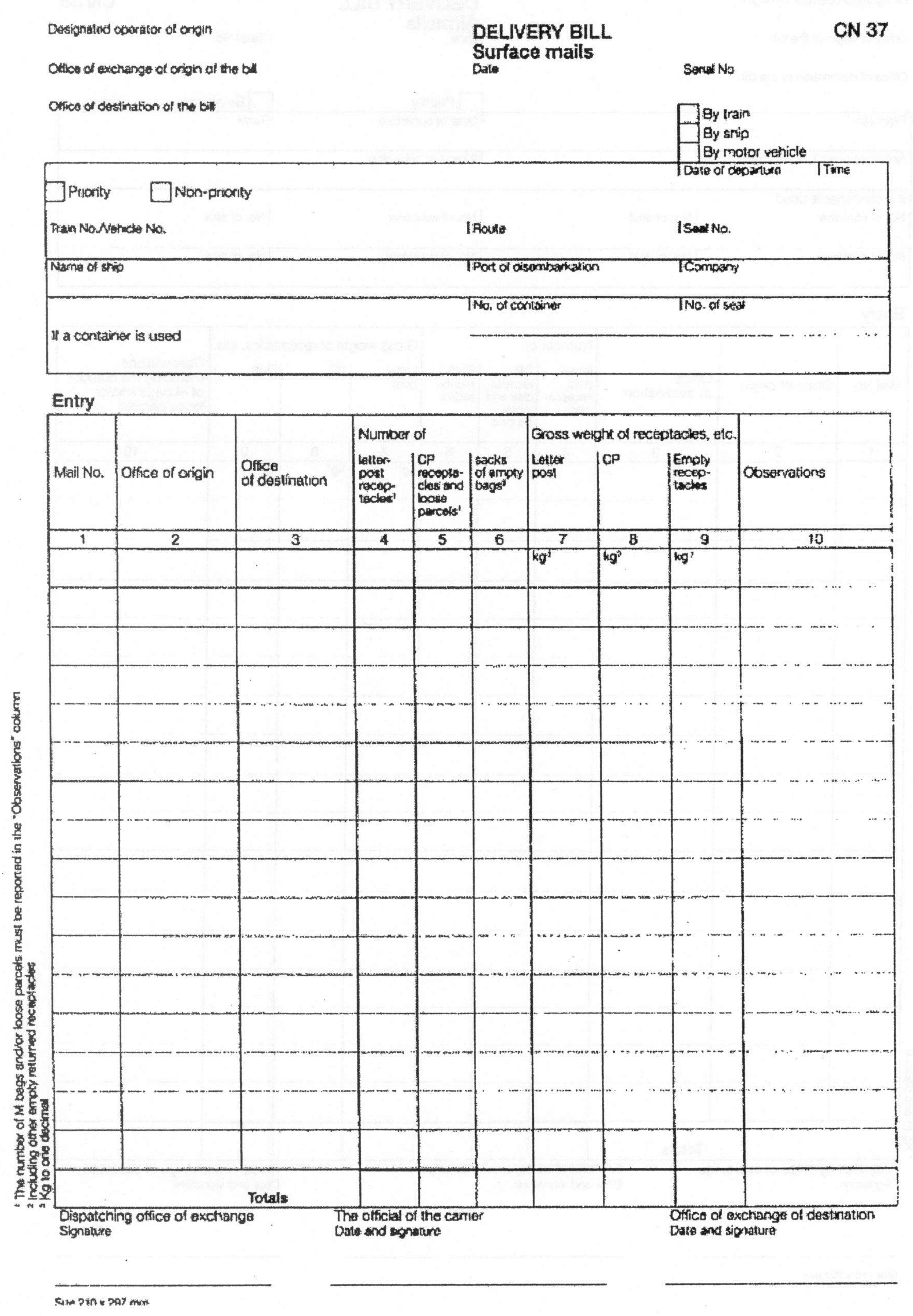 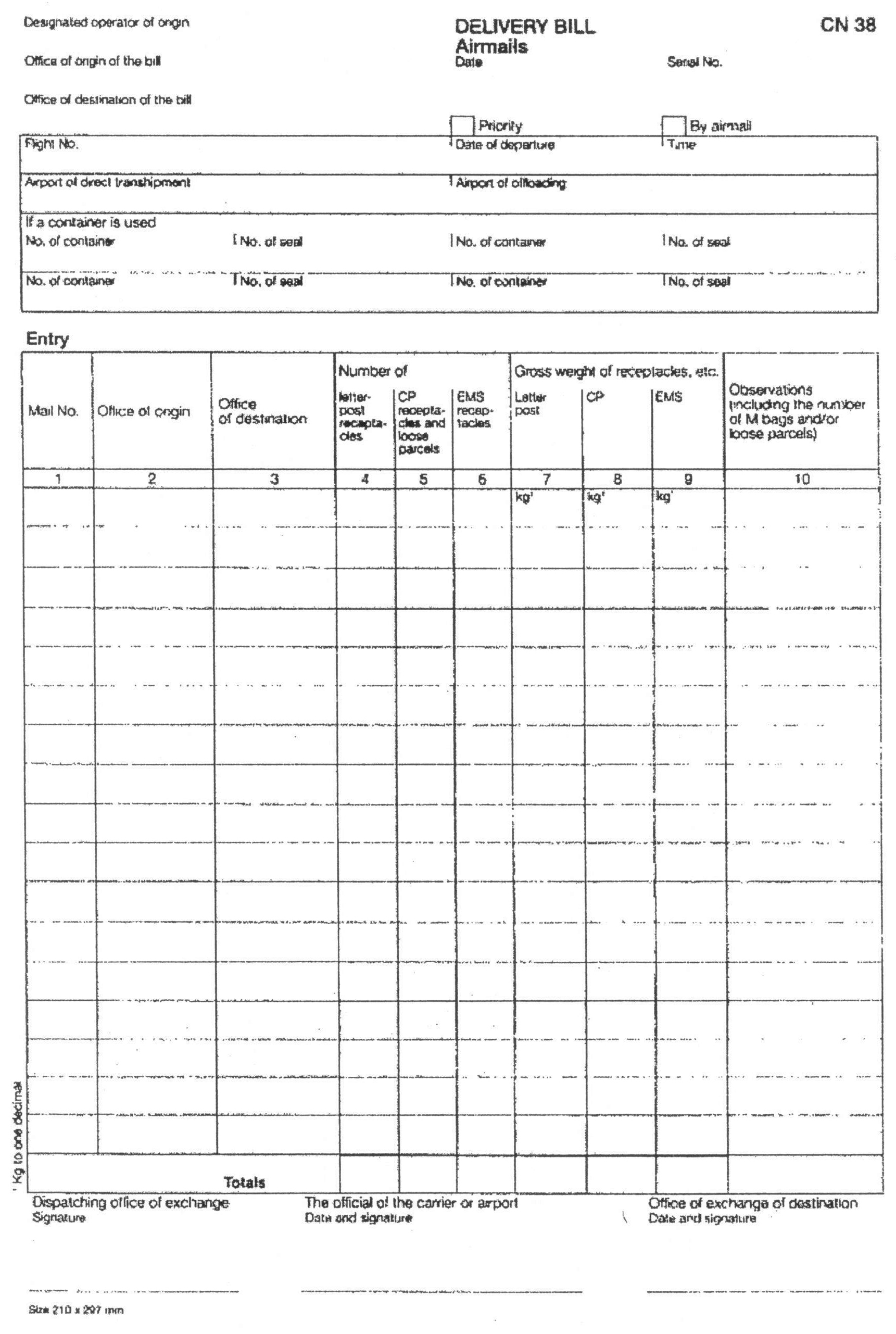 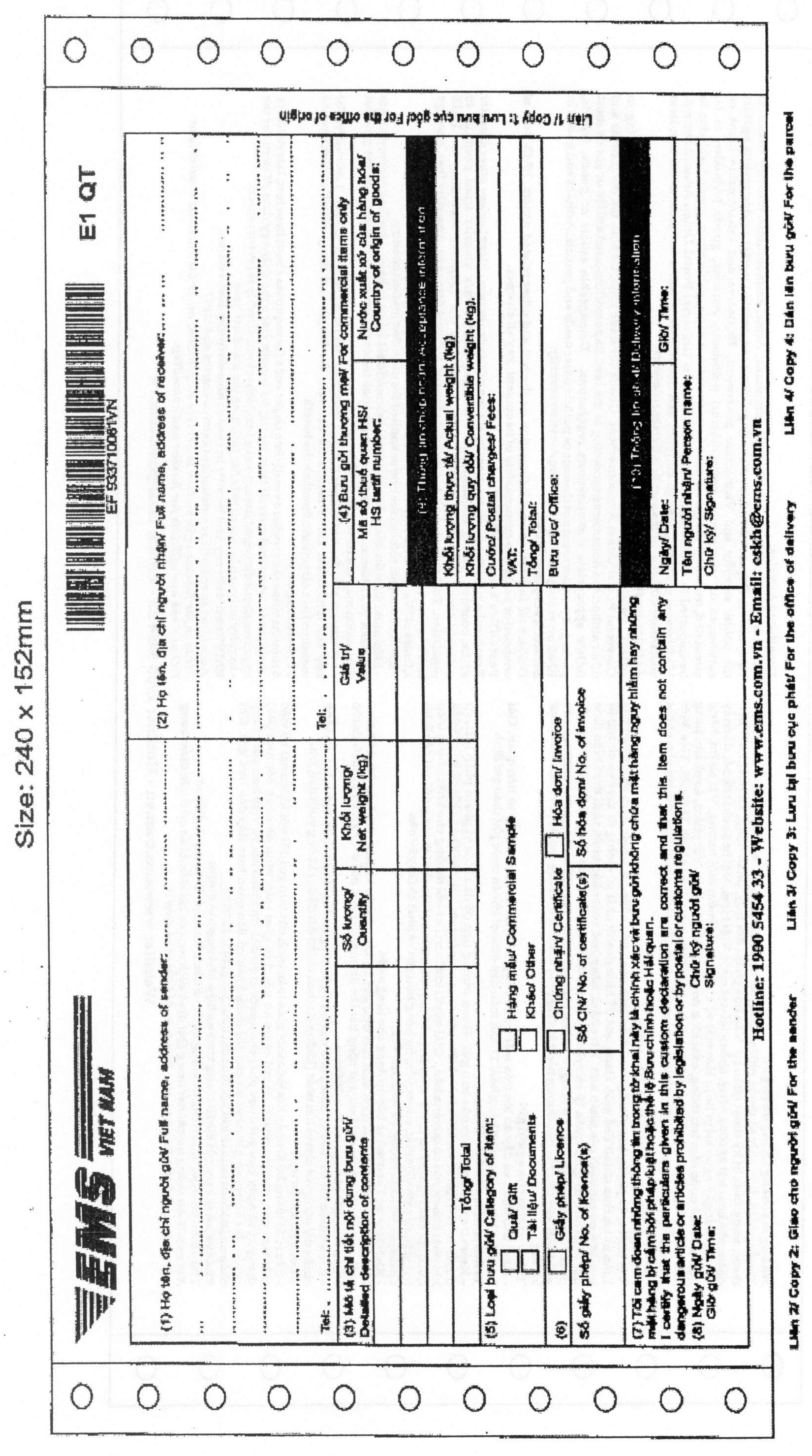 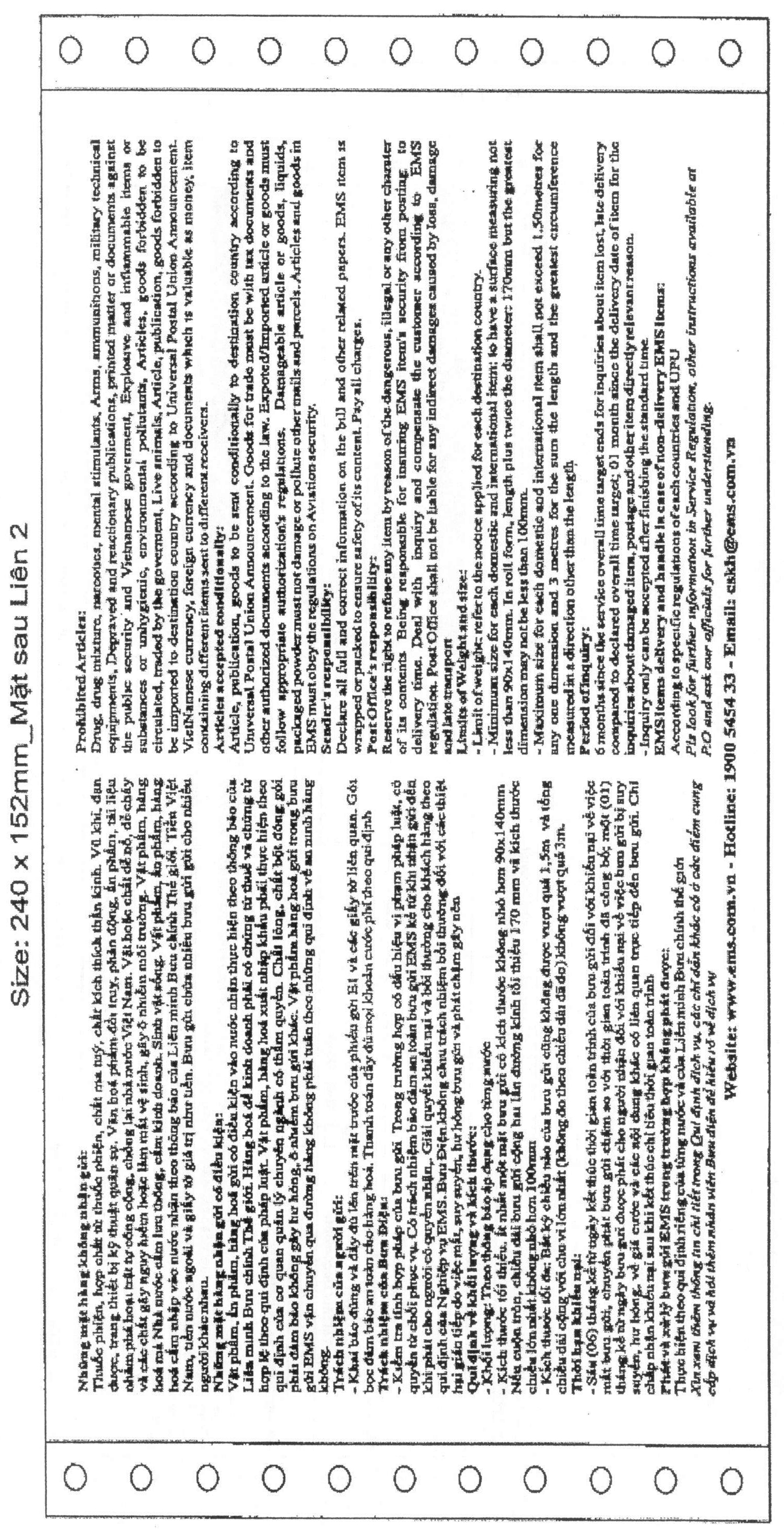 STTTên Phụ lục, Biểu mẫuSố hiệu01Bảng kê chi tiết hàng hóaHQ01-BKCTHH 02Bảng kê danh mục hàng bưu gửi chuyển tiếp nhậnHQ02-BKHBCN 03Bảng kê danh mục hàng bưu gửi chuyển tiếp xuấtHQ03-BKHBCX 04Biểu thống kê theo dõi thông quan hàng chuyển tiếp tại Trung tâm chuyển tiếp hàng Bưu chínhHQ04-TKHBCXNT05Bảng thanh khoản hàng chuyển tiếp tại Trung tâm chuyển tiếp hàng bưu chínhHQ05-BTKHBC06Bảng kê Tờ khai hàng hóa xuất khẩu, nhập khẩu trị giá thấp đã được thông quanHQ06-BKTKTGT 07Biên bản bường xác nhận hàng hóa không còn nguyên vẹn, bao bì rách vỡHQ07-BBBT 08Phụ lục I A. Hướng dẫn khai báo đối với tờ khai hàng hóa xuất khẩu, nhập khẩu trị giá thấp B. Các chỉ tiêu thông tin không được khai bổ sung đối với Tờ khai hàng hóa xuất khẩu, nhập khẩu trị giá thấpC. Hướng dẫn khai báo đối với Tờ khai bổ sung sau thông quan 09Phụ lục II - Hướng dẫn khai tờ khai hải quan giấy10Phụ lục III - Chỉ tiêu thông tin đối với giám sát hải quan gói, kiện hàng hóa xuất khẩu, nhập khẩu11Mẫu ấn phẩm hàng bưu chính: tờ khai CN22, CN23, số hiệu bưu gửi E1QT, phiếu chuyển CN37, CN38 (theo mẫu của Liên minh Bưu chính thế giới)CƠ QUAN CHỦ QUẢNCƠ QUAN BAN HÀNH VĂN BẢNMẫu số HQ01-BKCTHH STTHọ và tên, địa chỉ, mã bưu chính, điện thoại (nếu có)Họ và tên, địa chỉ, mã bưu chính, điện thoại (nếu có)Số AWB/Số B/L/vận đơn đường sắt/ CN22/CN23/E1QTSố Master AWB(CN37/38)Mô tả hàng hóaMã số hàng hóaXuất xứSố lượngĐơn vị tínhĐơn giá nguyên tệTrị giá nguyên tệTỷ giá tính thuếTrị giá tính thuếĐiều kiện giao hàng (nếu có)Phí vận chuyển(nếu có)Phí bảo hiểm(nếu có)Số kiệnTrọng lượngGhi chúNgười xuất khẩuNgười nhập khẩu(1)(2)(3)(4)(5)(6)(7)(8)(9)(10)(11)(12)(13)(14)(15)(16)(17)(18)(19)(20)DOANH NGHIỆP LẬP BẢNG KÊ(Ký tên, đóng dấu)CCHQ XÁC NHẬN HÀNGĐỦ ĐIỀU KIỆN QUA KHU VỰC GS.... ngày    tháng    nămLÃNH ĐẠO CHI CỤC HQCƠ QUAN CHỦ QUẢNCƠ QUAN BAN HÀNH VĂN BẢNSố:.........../BK-CQBHVB Mẫu số HQ02-BKHBCN STTSố hiệu bưu phẩmThông tinThông tinTên hàngTrọng lượng (kg)Trị giá (USD)Giấy phép (nếu có)Ghi chúSTTSố hiệu bưu phẩmNgười gửiNgười nhậnTên hàngTrọng lượng (kg)Trị giá (USD)Giấy phép (nếu có)Ghi chúCÔNG CHỨC HẢI QUAN(Ký, đóng dấu công chức).... ngày......... tháng........ năm......ĐẠI DIỆN DOANH NGHIỆP(Ký, ghi rõ họ tên, đóng dấu) CƠ QUAN CHỦ QUẢNCƠ QUAN BAN HÀNH VĂN BẢNSố:.........../BK-CQBHVBMẫu số HQ03-BKHBCX STTSố hiệu bưu phẩmThông tinThông tinTên hàngTrọng lượng (kg)Trị giá (USD)Giấy phép (nếu có)Ghi chúSTTSố hiệu bưu phẩmNgười gửiNgười nhậnTên hàngTrọng lượng (kg)Trị giá (USD)Giấy phép (nếu có)Ghi chúCÔNG CHỨC HẢI QUAN(Ký, đóng dấu công chức).... ngày......... tháng........ năm......ĐẠI DIỆN DOANH NGHIỆP(Ký, ghi rõ họ tên, đóng dấu)CƠ QUAN CHỦ QUẢN
CƠ QUAN BAN HÀNH VĂN BẢN
CỘNG HÒA XÃ HỘI CHỦ NGHĨA VIỆT NAM
Độc lập - Tự do - Hạnh phúc 
Số:............../BK-CQBHVBSTTSố lượng bưu phẩm nhậpSố lượng bưu phẩm xuấtLượng bưu phẩm tồnNgày tái xuấtGhi chú..... ngày..... tháng..... năm.........ĐẠI DIỆN TỔNG CÔNG TY BƯU ĐIỆN 
(Ký, ghi rõ họ tên, đóng dấu)CƠ QUAN CHỦ QUẢN
CƠ QUAN BAN HÀNH VĂN BẢN
CỘNG HÒA XÃ HỘI CHỦ NGHĨA VIỆT NAM
Độc lập - Tự do - Hạnh phúc 
Số:............../TK-CQBHVBSTTSố hiệu bưu phẩmTên hàngTrọng lượng(KG)Trị giá(USD)Số bảng kê danh mục hàng bưu chính chuyển tiếp nhậpSố bảng kê danh mục hàng bưu chính chuyển tiếp xuấtGhi chúCÔNG CHỨC HẢI QUAN 
(Ký, đóng dấu công chức) ..... ngày ..... tháng ..... năm .........ĐẠI DIỆN TỔNG CÔNG TY BƯU ĐIỆN
(Ký, ghi rõ họ tên, đóng dấu)CƠ QUAN CHỦ QUẢN
CƠ QUAN BAN HÀNH VĂN BẢN
Mẫu số HQ06-BKTKTGT Số:............../BK-CQBHVBSTTSố Tờ khaiSố vận đơn (CN22/CN23/E1QT)Tên hàngĐơn vị tínhSố lượngSố kiệnTrị giá (VND)Ghi chú(1)(2)(3)(4)(5)(6)(7)(8)(9)
DOANH NGHIỆP LẬP BẢNG KÊ
(Ký, đóng dấu)..... ngày.... tháng.... năm....
CCHQ XÁC NHẬN HÀNG ĐỦ ĐIỀU KIỆN QUA KHU VỰC GIÁM SÁT
(Ký, đóng dấu công chức)CƠ QUAN CHỦ QUẢN
CƠ QUAN BAN HÀNH
CỘNG HÒA XÃ HỘI CHỦ NGHĨA VIỆT NAM
Độc lập - Tự do - Hạnh phúc 
Số:......./............., ngày.... tháng... năm.......STTSố vận đơn/CN22, CN23/E1QTSố lượng gói, kiện hàng hóa khi vào khoSố lượng gói, kiện hàng hóa còn nguyên vẹnTình trạng các gói, kiện hàng hóa không còn nguyên vẹnLý do hàng hóa không còn nguyên vẹn, bao bì rách vỡVị trí lưu giữ đối với hàng hóa không còn nguyên vẹn, bao bì rách vỡGhi chúĐẠI DIỆN THEO PHÁP LUẬT CỦA DOANH NGHIỆP
(Ký, ghi rõ họ tên)ĐẠI DIỆN CƠ QUAN HẢI QUAN
(Ký, ghi rõ họ tên)STTChỉ tiêu thông tinTờ khai hàng hóa nhập khẩu trị giá thấpTờ khai hàng hóa xuất khẩu trị giá thấp1Số tờ khaiKhông phải nhập liệu, hệ thống tự động cấp số tờ khai.Lưu ý: cơ quan hải quan và các cơ quan khác có liên quan sử dụng 11 ký tự đầu của số tờ khai. Ký tự số 12 chỉ thể hiện số lần khai bổ sung.Không phải nhập liệu, hệ thống tự động cấp số tờ khai.Lưu ý: cơ quan hải quan và các cơ quan khác có liên quan sử dụng 11 ký tự đầu của số tờ khai. Ký tự số 12 chỉ thể hiện số lần khai bổ sung.2Mã tờ khai13 (Mã để phân biệt tờ khai tài liệu chứng từ và tờ khai trị giá thấp)23 (Mã để phân biệt tờ khai tài liệu chứng từ và tờ khai trị giá thấp)3Cơ quan Hải quan(1) Nhập mã Chi cục Hải quan nơi đăng ký tờ khai hải quan theo quy định của pháp luật.Trường hợp không nhập, Hệ thống sẽ tự động xác định mã Chi cục Hải quan đăng ký tờ khai dựa trên địa điểm lưu kho hàng chờ thông quan dự kiến(2) Sử dụng bảng “Mã Chi cục Hải quan - Đội thủ tục” trên website Hải quan: www.customs.gov.vn(1) Nhập mã Chi cục Hải quan nơi đăng ký tờ khai hải quan theo quy định của pháp luật.Trường hợp không nhập, Hệ thống sẽ tự động xác định mã Chi cục Hải quan đăng ký tờ khai dựa trên địa điểm lưu kho hàng chờ thông quan dự kiến.(2) Sử dụng bảng “Mã Chi cục Hải quan - Đội thủ tục” trên website Hải quan: www.customs.gov.vn4Mã bộ phận xử lý tờ khai(1) Nhập mã Đội thủ tục xử lý tờ khai.(2) Trường hợp không nhập, Hệ thống sẽ tự động xác định mã Đội thủ tục xử lý tờ khai dựa trên mã hồ sơ.(3) Sử dụng bảng “Mã Chi cục Hải quan - Đội thủ tục” trên website Hải quan: www.customs.gov.vn(1) Nhập mã Đội thủ tục xử lý tờ khai.(2) Trường hợp không nhập, Hệ thống sẽ tự động xác định mã Đội thủ tục xử lý tờ khai dựa trên mã hồ sơ.(3) Sử dụng bảng “Mã Chi cục Hải quan - Đội thủ tục” trên website Hải quan: www.customs.gov.vn5Mã người nhập khẩu/ xuất khẩuNhập mã số thuế của người nhập khẩu.Lưu ý: - Người nhập khẩu là tổ chức thì nhập mã số thuế của tổ chức.  - Người nhập khẩu là cá nhân thì doanh nghiệp CPN nhập số chứng minh thư nhân dân hoặc số thẻ căn cước. Nhập số hộ chiếu trong trường hợp cá nhân là người nước ngoài. - Chỉ tiêu thông tin bắt buộc đối với hàng hóa thuộc định mức miễn thuế nhập khẩu có giới hạn số lần theo quy định.Nhập mã số thuế của người xuất khẩu.Lưu ý: - Người nhập khẩu là tổ chức thì nhập mã số thuế của tổ chức. - Người xuất khẩu là cá nhân thì doanh nghiệp CPN nhập số chứng minh thư nhân dân hoặc số thẻ căn cước. Nhập số hộ chiếu trong trường hợp cá nhân là người nước ngoài.- Chỉ tiêu thông tin bắt buộc đối với hàng hóa thuộc định mức miễn thuế xuất khẩu có giới hạn số lần theo quy định.6Tên người nhập khẩu/ xuất khẩuNhập tên của người nhập khẩu.(1) Nhập tên của người nhập khẩu, không cần nhập trong trường hợp hệ thống tự động hiển thị.(2) Trường hợp tên của người nhập khẩu mà hệ thống hiển thị không đúng, thì nhập vào tên chính xác.Nhập tên của người xuất khẩu.(1) Nhập tên của người xuất khẩu, không cần nhập trong trường hợp hệ thống tự động hiển thị.(2) Trường hợp tên của người xuất khẩu mà hệ thống hiển thị không đúng, thì nhập vào tên chính xác7Mã bưu chínhNhập mã bưu chính của người nhập khẩu (nếu có).Nhập mã bưu chính của người xuất khẩu (nếu có).8Địa chỉ người nhập khẩu/xuất khẩu(1) Nhập địa chỉ của người nhập khẩu, không cần nhập trong trường hợp hệ thống tự động hiển thị.(2) Trường hợp địa chỉ của người nhập khẩu mà hệ thống hiển thị không đúng, thì nhập vào địa chỉ chính xác.(1) Nhập địa chỉ của người xuất khẩu, không cần nhập trong trường hợp hệ thống tự động hiển thị.(2) Trường hợp địa chỉ của người xuất khẩu mà hệ thống hiển thị không đúng, thì nhập vào địa chỉ chính xác.9Số điện thoại người nhập khẩu/ xuất khẩu(1) Nhập số điện thoại của người nhập khẩu nếu có (không sử dụng dấu gạch ngang).Nếu hệ thống tự động hiển thị, không cần nhập liệu.(2) Trường hợp số điện thoại của người nhập khẩu mà hệ thống hiển thị không đúng, nhập vào số điện thoại chính xác.(1) Nhập số điện thoại của người xuất khẩu nếu có (không sử dụng dấu gạch ngang).Nếu hệ thống tự động hiển thị, không cần nhập liệu.(2) Trường hợp số điện thoại của người xuất khẩu mà hệ thống hiển thị không đúng, nhập vào số điện thoại chính xác.10Mã người xuất khẩu/ nhập khẩuNhập mã người xuất khẩu (nếu có).Nhập mã người nhập khẩu (nếu có).11Tên người xuất khẩu/ nhập khẩu(1) Nhập tên người xuất khẩu (nếu chưa đăng ký vào hệ thống).(2) Trường hợp đã đăng ký, hệ thống sẽ tự động xuất ra.Lưu ý: Nhập tên người xuất khẩu (người bán) theo hợp đồng mua bán hàng hóa nhập khẩu (Trường hợp mua bán không có hợp đồng thì nhập tên người xuất khẩu trên chứng từ vận tải);- Chấp nhận tên viết tắt hoặc rút gọn của người xuất khẩu (không áp dụng đối với cá nhân).(1) Nhập tên người nhập khẩu (nếu chưa đăng ký vào hệ thống).(2) Trường hợp đã đăng ký, hệ thống sẽ tự động xuất ra.Lưu ý: Nhập tên người nhập khẩu (người mua) theo hợp đồng mua bán hàng hóa xuất khẩu (Trường hợp mua bán không có hợp đồng thì nhập tên người nhập khẩu trên chứng từ vận tải);- Chấp nhận tên viết tắt hoặc rút gọn của người nhập khẩu (không áp dụng đối với cá nhân).12Mã bưu chính người xuất khẩu/ nhập khẩuNhập mã bưu chính của người xuất khẩu (nếu có).Nhập mã bưu chính của người nhập khẩu (nếu có).13Địa chỉ người xuất khẩu/nhập khẩuÔ 1: nhập tên đường và số nhà/số hòm thư bưu điện (P.O.BOX). Người khai chỉ phải nhập liệu nếu hệ thống không tự động hỗ trợ.Nhập vào tên đường và số nhà/số hòm thư bưu điện chính xác nếu thông tin do hệ thống hiển thị không chính xác.Ô 2: nhập tiếp tên đường và số nhà/số hòm thư bưu điện (P.O.BOX).Ô 3: nhập tên thành phố. Người khai chỉ phải nhập liệu nếu hệ thống không tự động hỗ trợ.Nhập vào tên thành phố chính xác nếu thông tin do hệ thống hiển thị không đúng.Ô 4: nhập tên nước. Người khai chỉ phải nhập liệu nếu hệ thống không tự động hỗ trợ.Nhập vào tên nước chính xác nếu thông tin do hệ thống hiển thị không đúng.Ô 1: nhập tên đường và số nhà/số hòm thư bưu điện (P.O.BOX). Người khai chỉ phải nhập liệu nếu hệ thống không tự động hỗ trợ.Nhập vào tên đường và số nhà/số hòm thư bưu điện chính xác nếu thông tin do hệ thống hiển thị không chính xác.Ô 2: nhập tiếp tên đường và số nhà/số hòm thư bưu điện (P.O.BOX).Ô 3: nhập tên thành phố. Người khai chỉ phải nhập liệu nếu hệ thống không tự động hỗ trợ.Nhập vào tên thành phố chính xác nếu thông tin do hệ thống hiển thị không đúng.Ô 4: nhập tên nước. Người khai chỉ phải nhập liệu nếu hệ thống không tự động hỗ trợ.Nhập vào tên nước chính xác nếu thông tin do hệ thống hiển thị không đúng.14Mã nước(1) Nhập mã nước người xuất khẩu gồm 02 ký tự theo bảng mã UN LOCODE (sử dụng bảng “Mã nước” tại website Hải quan: www.customs.gov.vn)(2) Nhập mã nước chính xác nếu hệ thống hiển thị không đúng.(3) Không phải nhập liệu trong trường hợp không xác định được nước xuất khẩu hoặc không có trong bảng mã UN LOCODE.(1) Nhập mã nước người nhập khẩu gồm 02 ký tự theo bảng mã UN LOCODE (sử dụng bảng “Mã nước” tại website Hải quan: www.customs. gov.vn) (2) Nhập mã nước chính xác nếu hệ thống hiển thị không đúng.(3) Không phải nhập liệu trong trường hợp không xác định được nước xuất khẩu hoặc không có trong bảng mã UN LOCODE.15Số House AWB(1) Nhập số vận đơn bao gồm cả phần số, phần chữ và các ký tự đặc biệt (nếu có) (số B/L, AWB, vận đơn đường sắt, số hiệu bưu gửi, CN22, CN23). Đính kèm file trên hệ thống.Lưu ý:- Người nhập khẩu đứng tên trên ô người nhận hàng ở vận đơn nào thì nhập số của vận đơn đó.Khai vận đơn thể hiện người nhận hàng là người nhập khẩu.- Đối với B/L, AWB, vận đơn đường sắt, Số hiệu bưu gửi, CN22, CN23 có thể nhập đến 05 số vận đơn nhưng hàng hóa thuộc các số vận đơn này phải của cùng một người gửi hàng, cùng một người nhận hàng, cùng tên phương tiện vận tải, vận chuyển trên cùng một chuyến và có cùng ngày hàng đến.- Số B/L, AWB, vận đơn đường sắt, Số hiệu bưu gửi, CN22, CN23, không được vượt quá 25 ký tự.(2) Trường hợp một vận đơn khai báo cho nhiều tờ khai hải quan, người khai hải quan thông báo tách vận đơn với cơ quan hải quan trước khi đăng ký tờ khai hải quan theo các chỉ tiêu thông tin quy định tại mẫu số 12 Phụ lục I ban hành kèm theo Thông tư số 39/2018/TT-BTC thông qua Hệ thống xử lý dữ liệu điện tử hải quan. Hệ thống tự động tiếp nhận, kiểm tra, phản hồi việc tách vận đơn cho người khai hải quan ngay sau khi nhận được thông báo tách vận đơn. Người khai hải quan sử dụng số vận đơn nhánh đã được phản hồi để thực hiện khai tại ô này.(3) Trường hợp hàng hóa nhập khẩu không có vận đơn, người khai hải quan phải thông báo thông tin về hàng hóa theo các chỉ tiêu thông tin quy định tại mẫu số 13 Phụ lục I ban hành kèm theo Thông tư số 39/2018/TT-BTC thông qua Hệ thống xử lý dữ liệu điện tử hải quan. Hệ thống tự động cấp số quản lý hàng hóa cho lô hàng nhập khẩu để khai tại ô này.(1) Trước khi đăng ký tờ khai xuất khẩu, người khai hải quan phải thông báo thông tin về hàng hóa dự kiến xuất khẩu sẽ đưa vào khu vực giám sát hải quan theo các chỉ tiêu thông tin quy định tại mẫu số 14 Phụ lục I ban hành kèm theo Thông tư số 39/2018/TT-BTC thông qua Hệ thống xử lý dữ liệu điện tử hải quan. Hệ thống tự động cấp số quản lý hàng hóa cho lô hàng xuất khẩu và người khai hải quan sử dụng số đó để khai tại ô này.(2) Một lô hàng được khai báo tối đa 5 số quản lý hàng hóa, nhưng hàng hóa thuộc các số quản lý hàng hóa này phải của cùng một người gửi hàng, cùng một người nhận hàng, cùng tên phương tiện vận tải, vận chuyển trên cùng một chuyến và có cùng ngày xuất khẩu.16Số Master AWBNhập số master AWB, phiếu chuyển CN37/CN38 (nếu có)Nhập số master AWB, phiếu chuyển CN37/CN38 (nếu có)17Số lượngÔ 1: Nhập tổng số lượng kiện hàng hóa (căn cứ vào hóa đơn thương mại, phiếu đóng gói, vận đơn,...)- Không nhập phần thập phân- Nhập là “1” đối với hàng hóa không thể hiện bằng đơn vị tính (kiện, thùng,...)Ô 2: Nhập mã đơn vị tínhVí dụ: CS: thùng, BX: hộp,....Trường hợp hàng hóa có nhiều đơn vị tính khác nhau thì nhập 01 mã đơn vị tính đại diện.(Sử dụng bảng “Mã loại kiện” trên website Hải quan: www.customs.gov.vn)Ô 1: Nhập tổng số lượng kiện hàng hóa (căn cứ vào hóa đơn thương mại, phiếu đóng gói, vận đơn,...)- Không nhập phần thập phân- Nhập là “1” đối với hàng hóa không thể hiện bằng đơn vị tính (kiện, thùng,...)Ô 2: Nhập mã đơn vị tínhVí dụ: CS: thùng, BX: hộp,....Trường hợp hàng hóa có nhiều đơn vị tính khác nhau thì nhập 01 mã đơn vị tính đại diện.(Sử dụng bảng “Mã loại kiện” trên website Hải quan: www.customs.gov.vn)18Tổng trọng lượng hàng (Gross) Ô 1: Nhập tổng trọng lượng hàng (căn cứ vào phiếu đóng gói, hóa đơn thương mại hoặc chứng từ vận chuyển)Lưu ý:- Trường hợp tại chỉ tiêu thông tin “Mã phương thức vận chuyển” người khai chọn mã “1”: có thể nhập 08 ký tự cho phần nguyên và 01 ký tự cho phần thập phân. Nếu vượt quá 01 ký tự phần thập phân thì nhập tổng trọng lượng chính xác vào ô “Phần ghi chú”.- Đối với các phương thức vận chuyển khác: có thể nhập 06 ký tự cho phần nguyên và 03 ký tự cho phần thập phân.- Trường hợp mã của tổng trọng lượng hàng là “LBR” (pound), hệ thống sẽ tự động chuyển đổi sang KGM (kilogram).Ô 2: Nhập mã đơn vị tính của tổng trọng lượng hàng theo chuẩn UN/ECEVí dụ:KGM: kilogramTNE: tấnLBR: pound(Sử dụng bảng “Mã đơn vị tính” trên website Hải quan: www.customs.gov.vn)- Trường hợp nhập mã đơn vị tính khác LBR, xuất ra mã trọng lượng đơn vị tính.- Trường hợp nhập là “LBR” (pound), xuất ra KGM. Ô 1: Nhập tổng trọng lượng hàng (căn cứ vào phiếu đóng gói, hóa đơn thương mại hoặc chứng từ vận chuyển)Lưu ý:- Trường hợp tại chỉ tiêu thông tin “Mã phương thức vận chuyển” người khai chọn mã “1”: có thể nhập 08 ký tự cho phần nguyên và 01 ký tự cho phần thập phân. Nếu vượt quá 01 ký tự phần thập phân thì nhập tổng trọng lượng chính xác vào ô “Phần ghi chú”.- Đối với các phương thức vận chuyển khác: có thể nhập 06 ký tự cho phần nguyên và 03 ký tự cho phần thập phân.- Trường hợp mã của tổng trọng lượng hàng là “LBR” (pound), hệ thống sẽ tự động chuyển đổi sang KGM (kilogram).Ô 2: Nhập mã đơn vị tính của tổng trọng lượng hàng theo chuẩn UN/ECEVí dụ:KGM: kilogramTNE: tấnLBR: pound(Sử dụng bảng “Mã đơn vị tính” trên website Hải quan: www.customs.gov.vn)- Trường hợp nhập mã đơn vị tính khác LBR, xuất ra mã trọng lượng đơn vị tính.- Trường hợp nhập là “LBR” (pound), xuất ra KGM.19Mã địa điểm lưu kho hàng chờ thông quan dự kiếnNhập mã địa điểm nơi lưu giữ/tập kết hàng hóa khi khai báo nhập khẩu, cụ thể như sau:1. Trường hợp địa điểm tập kết hàng hóa nhập khẩu đã được Tổng cục Hải quan mã hóa, sử dụng bảng mã “Địa điểm tập kết hàng hóa xuất khẩu” trên website Hải quan: www.customs.gov.vn để khai báo.2. Trường hợp địa điểm tập kết hàng hóa nhập khẩu chưa được Tổng cục Hải quan mã hóa: sử dụng mã của Chi cục Hải quan nơi đăng ký tờ khai để khai báo, đồng thời phải ghi cụ thể địa điểm tập kết hàng, thời gian dự kiến đóng container, xếp hàng lên phương tiện vận tải tại ô “Phần ghi chú”.Sử dụng bảng "mã Chi cục Hải quan - Đội thủ tục" trên website Hải quan: www.customs.gov.vn Nhập mã địa điểm nơi lưu giữ/tập kết hàng hóa khi khai báo xuất khẩu, cụ thể như sau:1. Trường hợp địa điểm tập kết hàng hóa xuất khẩu đã được Tổng cục Hải quan mã hóa, sử dụng bảng mã “Địa điểm tập kết hàng hóa xuất khẩu” trên website Hải quan: www.customs.gov.vn để khai báo.2. Trường hợp địa điểm tập kết hàng hóa nhập khẩu chưa được Tổng cục Hải quan mã hóa: sử dụng mã của Chi cục Hải quan nơi đăng ký tờ khai để khai báo, đồng thời phải ghi cụ thể địa điểm tập kết hàng, thời gian dự kiến đóng container, xếp hàng lên phương tiện vận tải tại ô “Phần ghi chú”.Sử dụng bảng "mã Chi cục Hải quan - Đội thủ tục" trên website Hải quan: www.customs.gov.vn 20Mã phương thức vận chuyểnCăn cứ phương thức vận chuyển để lựa chọn một trong các mã sau:“1”: Đường không“2”: Đường biển (container)“3”: Đường biển (hàng rời, lỏng...)“4”: Đường bộ (xe tải)“5”: Đường sắt“6”: Đường sông“9”: KhácCăn cứ phương thức vận chuyển để lựa chọn một trong các mã sau:“1”: Đường không“2”: Đường biển (container)“3”: Đường biển (hàng rời, lỏng...)“4”: Đường bộ (xe tải)“5”: Đường sắt“6”: Đường sông“9”: Khác21Tên phương tiện vận tảiÔ 1: Nhập hô hiệu (call sign) trong trường hợp vận chuyển bằng đường biển/sông. Nếu thông tin cơ bản của tàu chưa được đăng kí vào hệ thống thì nhập “9999”.Ô 2: Nhập tên phương tiện vận chuyển (căn cứ vào chứng từ vận tải: B/L, AWB,...)(1) Nhập tên tàu trong trường hợp vận chuyển bằng đường biển/sông.(2) Nếu không nhập liệu, hệ thống sẽ tự động xuất ra tên tàu đã đăng ký trên hệ thống dựa trên hô hiệu đã nhập ở ô 1.(3) Trường hợp vận chuyển hàng không: nhập mã hãng hàng không (02 ký tự), số chuyến bay (04 ký tự), gạch chéo (01 ký tự), ngày/tháng (ngày: 02 ký tự, tháng 03 ký tự viết tắt của các tháng bằng tiếng Anh).Ví dụ: AB0001/01JAN(4) Trường hợp vận chuyển đường bộ: nhập số xe tải.(5) Trường hợp vận chuyển đường sắt: nhập số tàu.(6) Không phải nhập trong trường hợp tại chỉ tiêu “Mã hiệu phương thức vận chuyển”, người khai chọn mã “9” và trong trường hợp hệ thống hỗ trợ tự động xuất ra tên phương tiện vận chuyển.Ô 1: Nhập hô hiệu (call sign) trong trường hợp vận chuyển bằng đường biển/sông. Nếu thông tin cơ bản của tàu chưa được đăng kí vào hệ thống thì nhập “9999” (nếu có)Ô 2: Nhập tên phương tiện vận chuyển (căn cứ vào chứng từ vận tải: B/L, AWB,...) (nếu có)(1) Nhập tên tàu trong trường hợp vận chuyển bằng đường biển/sông.(2) Nếu không nhập liệu, hệ thống sẽ tự động xuất ra tên tàu đã đăng ký trên hệ thống dựa trên hô hiệu đã nhập ở ô 1.(3) Trường hợp vận chuyển hàng không: nhập mã hãng hàng không (02 ký tự), số chuyến bay (04 ký tự), gạch chéo (01 ký tự), ngày/tháng (ngày: 02 ký tự, tháng 03 ký tự viết tắt của các tháng bằng tiếng Anh).Ví dụ: AB0001/01JANTrường hợp chưa có thông tin về chuyến bay thì nhập như sau: 000000/ngày IDC theo nguyên tắc trên.(4) Trường hợp vận chuyển đường bộ: nhập số xe tải.(5) Trường hợp vận chuyển đường sắt: nhập số tàu.(6) Không phải nhập trong trường hợp tại chỉ tiêu “Mã hiệu phương thức vận chuyển”, người khai chọn mã “9” và trong trường hợp hệ thống hỗ trợ tự động xuất ra tên phương tiện vận chuyển.22Ngày hàng đến/Ngày hàng đi dự kiến Nhập ngày dự kiến hàng hóa đến cửa khẩu theo chứng từ vận tải hoặc Thông báo hàng đến (Arrival notice) của người vận chuyển gửi cho người nhận hàng.Nhập ngày hàng đi dự kiến (ngày/tháng/năm)23Mã địa điểm dỡ hàngNhập mã địa điểm dỡ hàng (sử dụng bảng mã “Cảng-ICD trong nước”, “Cửa khẩu đường bộ - Ga đường sắt” và “Sân bay trong nước” trên website Hải quan: www.customs.gov.vn)Ví dụ: sân bay Nội Bài mã HAN thì nhập HANKhông cần nhập24Mã địa điểm xếp hàng- Nhập mã địa điểm xếp hàng theo UN LOCODE (sử dụng các bảng mã “Cảng nước ngoài” hoặc “Sân bay nước ngoài” trên website Hải quan: www.customs.gov.vn)- Trường hợp mã địa điểm nhận hàng cuối cùng không có trong bảng mã UN LOCODE thì nhập “ZZZZZ”- Nhập mã địa điểm xếp hàng theo UN LOCODE. (sử dụng các bảng mã “Cảng-ICD trong nước”, “Cửa khẩu đường bộ - Ga đường sắt” và “Sân bay trong nước” trên website Hải quan: www.customs.gov.vn)25Trị giá hóa đơnÔ 01: Nhập điều kiện giá hóa đơn theo một trong các trường hợp sau:“A”: Trị giá hóa đơn không bao gồm phí vận chuyển;“B”: Trị giá hóa đơn bao gồm phí vận chuyển;“C”: Trị giá hóa đơn hỗn hợp (một phần có phí vận chuyển và một phần không có phí vận chuyển);“D”: Loại khác.“E”: Không có hóa đơn thương mạiÔ 02: Nhập một trong các điều kiện giao hàng theo Incoterms:(1) CIF 	(10) DDP(2) CIP 	(11) DAP(3) FOB 	(12) DAT(4) FCA 	(13) C&I(5) FAS 	(14) DAF(6) EXW 	(15) DDU(7) C&F (CNF) 	(16) DES(8) CFR 	(17) DEQ(9) CPT 	(18) KhácTrường hợp điều kiện giao hàng là FAS, EXW, DDU và DDP thì tính nhập trị giá khai báo hải quan vào chỉ tiêu trị giá tính thuế.Ô 3: Nhập mã đơn vị tiền tệ của hóa đơn theo chuẩn UN/LOCODE (sử dụng bảng mã đơn vị tiền tệ trên website Hải quan: www.customs.gov.vn)Ô 4: Tổng trị giá hóa đơn:(1) Nhập tổng trị giá trên hóa đơn.(2) Trường hợp tổng trị giá hóa đơn không phải là VND thì có thể nhập 4 số sau dấu thập phân.(3) Trường hợp tổng trị giá hóa đơn là VND thì không nhập được phần thập phân.Ô số 01: Mã phân loại tiền tệ hóa đơn. Tham khảo trên website Hải quan: www.customs.gov.vnÔ số 02: Nhập trị giá hóa đơn. Nếu trị giá hóa đơn không phải là VND có thể điền vào 4 chữ số sau dấu thập phân. Nếu trị giá hóa đơn là VND thì không điền số sau dấu thập phân. Trường hợp không phải giá FOB thì người khai tự tính và điền vào bằng tay.26Phí vận tảiÔ 01: Nhập một trong các mã phân loại phí vận tải sau:“A”: Khai trong trường hợp chứng từ vận tải ghi Tổng số tiền cước phí chung cho tất cả hàng hóa trên chứng từ.“E”: Khai trong trường hợp trị giá hóa đơn của hàng hóa đã có phí vận tải (ví dụ: CIF, C&F, CDP) nhưng cước phí thực tế vượt quá cước phí trên hóa đơn (phát sinh thêm phí vận tải khi hàng về cảng nhập khẩu: tăng cước phí do giá nhiên liệu tăng, do biến động tiền tệ, do tắc tàu tại cảng...).“G”: Không có chứng từ phí vận tảiÔ 02: Nhập mã đơn vị tiền tệ của phí vận tải.Ô 03: Cước phí:(1) Nhập cước phí.(2) Trường hợp cước phí không phải là VND thì có thể nhập 4 số sau dấu thập phân.(3) Trường hợp cước phí là VND thì không nhập được phần thập phân.Không cần nhập27Phí bảo hiểmÔ 1: Nhập một trong các mã phân loại bảo hiểm sau:Nhập một trong các mã phân loại bảo hiểm sau:“A”: Bảo hiểm riêng“D”: Không bảo hiểm“E”: Không có chứng từ phí bảo hiểmNếu trong mục điều kiện giá Invoice đã được nhập là giá CIF, CIP hay C&I thì không thể nhập được.Ô 2: Nhập mã đơn vị tiền tệ phí bảo hiểm trong trường hợp phân loại bảo hiểm được nhập là Bảo hiểm riêng (mã “A”).Ô 3: Nhập số tiền phí bảo hiểm trong trường hợp phân loại bảo hiểm được nhập là “A”:(1) Trường hợp mã đồng tiền khác "VND", có thể nhập đến 4 chữ số sau dấu thập phân.(2) Trường hợp mã đồng tiền là "VND", không thể nhập số có dấu phẩy thập phân.Không cần nhậpThông tin chi tiết về hàng hóa: Mỗi một loại hàng hóa được khai báo 1 lần. Tối đa 01 tờ khai được khai báo 100 dòng hàng khác nhauThông tin chi tiết về hàng hóa: Mỗi một loại hàng hóa được khai báo 1 lần. Tối đa 01 tờ khai được khai báo 100 dòng hàng khác nhauThông tin chi tiết về hàng hóa: Mỗi một loại hàng hóa được khai báo 1 lần. Tối đa 01 tờ khai được khai báo 100 dòng hàng khác nhau28Mã số hàng hóa Doanh nghiệp thực hiện nhập khi có thông tin:1) Nhập đầy đủ mã số hàng hóa quy định tại Danh mục hàng hóa xuất khẩu, nhập khẩu Việt Nam, Biểu thuế xuất khẩu/xuất khẩu ưu đãi; Biểu thuế nhập khẩu ưu đãi/ưu đãi đặc biệt. (2) Trường hợp hàng hóa thuộc Chương 98 của Biểu thuế nhập khẩu ưu đãi thì nhập mã số hàng hóa của 97 Chương tương ứng tại Danh mục hàng hóa xuất nhập khẩu Việt Nam và ghi mã số Chương 98 vào ô “Mô tả hàng hóa”.Doanh nghiệp thực hiện nhập khi có thông tin:1) Nhập đầy đủ mã số hàng hóa quy định tại Danh mục hàng hóa xuất khẩu, nhập khẩu Việt Nam, Biểu thuế xuất khẩu/xuất khẩu ưu đãi; Biểu thuế nhập khẩu ưu đãi/ưu đãi đặc biệt. (2) Trường hợp hàng hóa thuộc Chương 98 của Biểu thuế nhập khẩu ưu đãi thì nhập mã số hàng hóa của 97 Chương tương ứng tại Danh mục hàng hóa xuất nhập khẩu Việt Nam và ghi mã số Chương 98 vào ô “Mô tả hàng hóa”29Thuế suấtKhông cần nhậpKhông cần nhập30Số lượngGhi chi tiết số lượngÔ 1: Nhập tổng số lượng - Không nhập phần thập phân- Nhập là “1” đối với hàng hóa không thể hiện bằng đơn vị tínhÔ 2: Nhập mã đơn vị tính: cái, chiếc,.....Trường hợp hàng hóa có nhiều đơn vị tính khác nhau thì nhập 01 mã đơn vị tính đại diện.(Sử dụng bảng “Mã loại kiện” trên website Hải quan: www.customs.gov.vn)Ghi chi tiết số lượngÔ 1: Nhập tổng số lượng - Không nhập phần thập phân- Nhập là “1” đối với hàng hóa không thể hiện bằng đơn vị tínhÔ 2: Nhập mã đơn vị tính: cái, chiếc, .....Trường hợp hàng hóa có nhiều đơn vị tính khác nhau thì nhập 01 mã đơn vị tính đại diện.(Sử dụng bảng “Mã loại kiện” trên website Hải quan: www.customs.gov.vn)31Mô tả hàng hóaMô tả chi tiết tên hàng hóa, công dụngLưu ý: Tên hàng hóa được khai bằng tiếng Việt hoặc tiếng AnhMô tả chi tiết tên hàng hóa, công dụngLưu ý: Tên hàng hóa được khai bằng tiếng Việt hoặc tiếng Anh32Mã xuất xứNhập mã nước xuất xứ của hàng hóaNhập mã nước xuất xứ của hàng hóa33Trị giá hải quan (trị giá tính thuế)Trị giá hải quan là giá thực tế phải trả tính đến cửa khẩu nhập đầu tiênTrị giá hải quan là giá bán của hàng hóa tính đến cửa khẩu xuất không bao gồm phí vận tải quốc tế, bảo hiểm quốc tế34Số quản lý nội bộNhập số quản lý nội bộ (nếu có)Nhập số quản lý nội bộ (nếu có)35Phần ghi chú Loại hình tờ khaiSTTTờ khai hàng hóa nhập khẩutrị giá thấpTờ khai hàng hóa xuất khẩu trị giá thấp01Mã tờ khaiMã tờ khai02Cơ quan Hải quanCơ quan Hải quan03Mã người nhập khẩuMã người xuất khẩu04Mã địa điểm lưu kho hàng chờ thông quan dự kiếnMã địa điểm lưu kho hàng chờ thông quan dự kiếnSTTChỉ tiêu thông tinTờ khai hàng hóa nhập khẩu trịgiá thấpTờ khai hàng hóa xuất khẩu trị giá thấpThông tin chung1Số tờ khai bổ sungKhông phải nhập liệu, hệ thống tự động cấp số tờ khai.Không phải nhập liệu, hệ thống tự động cấp số tờ khai.2Cơ quan Hải quanNhập mã cơ quan hải quan nơi đăng ký tờ khai ban đầu Nhập mã cơ quan hải quan nơi đăng ký tờ khai ban đầu 3Mã bộ phận xử lý tờ khaiNhập mã Đội thủ tục xử lý tờ khai.Nhập mã Đội thủ tục xử lý tờ khai.4Số tờ khaiNhập số tờ khai nhập khẩu ban đầuNhập số tờ khai xuất khẩu ban đầu5Mã loại hìnhNhập mã loại hình của Tờ khai nhập khẩu ban đầuNhập mã loại hình của Tờ khai xuất khẩu ban đầu6Ngày khai báo xuất nhập khẩuNhập ngày khai báo nhập khẩu của tờ khai ban đầuNhập ngày khai báo xuất khẩu của tờ khai ban đầu7Ngày cấp phép xuất nhập khẩuNhập ngày thông quan của tờ khai nhập khẩu ban đầuNhập ngày thông quan của tờ khai xuất khẩu ban đầu8Mã người nhập khẩu, xuất khẩuNhập mã số thuế của người nhập khẩuNhập mã số thuế của người xuất khẩu9Tên người nhập khẩu, xuất khẩuNhập tên của người nhập khẩuNhập tên của người xuất khẩu10Mã bưu chínhNhập mã bưu chính của người nhập khẩuNhập mã bưu chính của người xuất khẩu11Địa chỉ người nhập khẩu, xuất khẩu(1) Nhập địa chỉ của người nhập khẩu, không cần nhập trong trường hợp hệ thống tự động hiển thị.(2) Trường hợp địa chỉ của người nhập khẩu mà hệ thống hiển thị không đúng, thì nhập vào địa chỉ chính xác.(1) Nhập địa chỉ của người xuất khẩu, không cần nhập trong trường hợp hệ thống tự động hiển thị.(2) Trường hợp địa chỉ của người xuất khẩu mà hệ thống hiển thị không đúng, thì nhập vào địa chỉ chính xác.12Số điện thoại người nhập khẩu, xuất khẩu(1) Nhập số điện thoại của người nhập khẩu nếu có (không sử dụng dấu gạch ngang).Nếu hệ thống tự động hiển thị, không cần nhập liệu.(2) Trường hợp số điện thoại của người nhập khẩu mà hệ thống hiển thị không đúng, nhập vào số điện thoại chính xác.(1) Nhập số điện thoại của người xuất khẩu nếu có (không sử dụng dấu gạch ngang).Nếu hệ thống tự động hiển thị, không cần nhập liệu.(2) Trường hợp số điện thoại của người xuất khẩu mà hệ thống hiển thị không đúng, nhập vào số điện thoại chính xác.13Các chỉ tiêu thông tin từ STT 15 đến STT 27 tại Phần A Hướng dẫn khai báo đối với tờ khai hàng hóa xuất khẩu, nhập khẩuNhập chỉ tiêu thông tin theo tờ khai ban đầu và thông tin sửa đổi, bổ sungNhập chỉ tiêu thông tin theo tờ khai ban đầu và thông tin sửa đổi, bổ sungThông tin khai báo chi tiết khai bổ sungThông tin khai báo chi tiết khai bổ sung14Thứ tự dòng hàng trên tờ khai gốcNhập số thứ tự dòng hàng trên tờ khai gốcNhập số thứ tự dòng hàng trên tờ khai gốc15Các chỉ tiêu thông tin từ STT 28 đến STT 35 tại Phần A Hướng dẫn khai báo đối với tờ khai hàng hóa xuất khẩu, nhập khẩuNhập chỉ tiêu thông tin theo tờ khai ban đầu và thông tin sửa đổi, bổ sungNhập chỉ tiêu thông tin theo tờ khai ban đầu và thông tin sửa đổi, bổ sungChỉ tiêu thông tinNội dung hướng dẫn cụ thểGóc trên bên trái TKNgười khai hải quan ghi tên Chi cục Hải quan nơi đăng ký tờ khai, Chi cục Hải quan cửa khẩu xuất khẩu.Phần giữatờ khai* Số tờ khai, ngày giờ đăng đăng ký: là số thứ tự của sổ đăng ký tờ khai hàng ngày theo từng loại hình xuất khẩu tại từng Chi cục Hải quan theo trật tự: Số tờ khai/XK/loại hình/đơn vị đăng ký tờ khai và số lượng phụ lục tờ khai. * Số lượng phụ lục tờ khai: là số các dòng hàng tại Bảng kê chi tiết hàng hóa. Mỗi dòng hàng là thông tin lô hàng của một chủ hàng.Chỉ tiêu thông tinNội dung hướng dẫn cụ thểGóc trên bên phải tờ khaiCông chức hải quan tiếp nhận đăng ký tờ khai hàng hóa xuất khẩu ký tên, đóng dấu công chức.A. Phần dành cho người khai hải quan kê khai và tính thuếA. Phần dành cho người khai hải quan kê khai và tính thuếÔ số 1Người xuất khẩu: Chi tiết theo Bảng kê chi tiết hàng hóa đính kèmÔ số 2Người nhập khẩu: Chi tiết theo Bảng kê chi tiết hàng hóa đính kèmÔ số 3Người ủy thác/người được ủy quyền: Không khaiTrường hợp doanh nghiệp không phải là đại lý hải quan thì thực hiện khai tên đầy đủ, địa chỉ, số điện thoại, số fax và mã số thuế của doanh nghiệp chuyển phát nhanh tại ô này và tại ô Đại lý hải quan không khaiÔ số 4Đại lý hải quan: Khai các thông tin của doanh nghiệp: ghi tên đầy đủ, địa chỉ, số điện thoại, số fax và mã số thuếÔ số 5Loại hình: Hàng hóa xuất khẩu trị giá thấpÔ số 6Giấy phép/ngày/ngày hết hạn: Không khaiÔ số 7Hợp đồng/ngày/ngày hết hạn: Không khaiÔ số 8Hóa đơn thương mại: Không khaiÔ số 9Cửa khẩu xuất hàng: Ghi tên địa điểm nơi từ đó hàng hóa được xếp lên phương tiện vận tải để xuất khẩuÔ số 10Nước nhập khẩu: Chi tiết theo Bảng kê chi tiết hàng hóa đính kèmÔ số 11Điều kiện giao hàng: Chi tiết theo Bảng chi tiết hàng hóa đính kèmÔ số 12Phương thức thanh toán: Không khaiÔ số 13Đồng tiền thanh toán: Không khaiÔ số 14Tỷ giá tính thuế: Chi tiết theo Bảng kê chi tiết hàng hóa đính kèmÔ số 15Mô tả hàng hóa: Chi tiết theo Bảng kê chi tiết hàng hóa đính kèmÔ số 16Mã số hàng hóa: Chi tiết theo Bảng kê chi tiết hàng hóa đính kèmÔ số 17Xuất xứ: Chi tiết theo Bảng kê chi tiết hàng hóa đính kèmÔ số 18Lượng hàng: Chi tiết theo Bảng kê chi tiết hàng hóa đính kèm (tại cột số lượng)Ô số 19Đơn vị tính: Chi tiết theo Bảng kê chi tiết hàng hóa đính kèmÔ số 20Đơn giá nguyên tệ: Chi tiết theo Bảng kê chi tiết hàng hóa đính kèmÔ số 21Trị giá nguyên tệ: Chi tiết theo Bảng kê chi tiết hàng hóa đính kèmÔ số 22Không khaiÔ số 23Không khaiÔ số 24Không khaiÔ số 25Số hiệu container: Không khai- Số lượng kiện trong container: Ghi tổng số lượng kiện trong Bảng kê chi tiết hàng hóa đính kèm;- Trọng lượng hàng trong container: Ghi tổng trọng lượng hàng trong Bảng kê chi tiết hàng hóa đính kèm;- Địa điểm đóng hàng: Không khaiÔ số 26Chứng từ đi kèm: Người khai hải quan liệt kê các chứng từ đi kèm của tờ khai hàng hóa xuất khẩuÔ số 27Người khai hải quan ghi ngày/tháng/năm khai báo, ký xác nhận, ghi rõ họ tên, chức danh và đóng dấu trên tờ khai.B. Phần dành cho cơ quan Hải quanB. Phần dành cho cơ quan Hải quanÔ số 28Lãnh đạo Chi cục nơi đăng ký tờ khai ghi: Chi tiết theo Bảng kê chi tiết hàng hóa đính kèmÔ số 29Ghi chép khác: Dành cho công chức hải quan ở các khâu nghiệp vụ ghi chép những nội dung cần thiết mà không ghi ở nơi khác được như số biên bản, số quyết định xử phạt, xử lý....Ô số 30Xác nhận đã thông quan: Công chức được phân công xác nhận trên tờ khai do doanh nghiệp inÔ số 31Xác nhận của hải quan giám sát: Phần ghi chép của công chức hải quan giám sát hàng hóa xuất khẩuChỉ tiêu thông tinNội dung hướng dẫn cụ thểGóc trên bên trái tờ khaiNgười khai hải quan ghi tên Chi cục Hải quan đăng ký tờ khai, Chi cục Hải quan cửa khẩu nhập khẩu. Phần giữa tờ khai* Số tờ khai, ngày giờ đăng ký: là số thứ tự của sổ đăng ký tờ khai hàng ngày theo từng loại hình nhập khẩu tại từng Chi cục Hải quan theo trật tự: Số tờ khai/NK/loại hình/đơn vị đăng ký tờ khai và số lượng phụ lục tờ khai. * Số lượng phụ lục tờ khai: là số các dòng hàng tại Bảng kê chi tiết hàng hóa đính kèm. Mỗi dòng hàng là thông tin lô hàng của một chủ hàng.Góc trên bên phải tờ khaiCông chức hải quan tiếp nhận đăng ký tờ khai hàng hóa nhập khẩu ký tên, đóng dấu công chức.A. Phần dành cho người khai hải quan kê khai và tính thuếA. Phần dành cho người khai hải quan kê khai và tính thuếÔ số 1Người xuất khẩu: Chi tiết theo Bảng kê chi tiết hàng hóa đính kèmÔ số 2Người nhập khẩu: Chi tiết theo Bảng kê chi tiết hàng hóa đính kèmÔ số 3Người ủy thác/người được ủy quyền: không khai Trường hợp doanh nghiệp không phải là đại lý hải quan thì người khai hải quan ghi tên đầy đủ, địa chỉ, số điện thoại, số Fax và mã số thuế của doanh nghiệp (khi đó tại mục Đại lý Hải quan thì không khai)Ô số 4Đại lý Hải quan: Người khai hải quan ghi tên đầy đủ, địa chỉ, số điện thoại, số Fax và mã số thuế của doanh nghiệp Ô số 5Loại hình: Hàng hóa nhập khẩu trị giá thấpÔ số 6Hóa đơn thương mại: Không khai Ô số 7Giấy phép/ngày/ngày hết hạn: Không khaiÔ số 8Hợp đồng/ngày/ngày hết hạn: Không khaiÔ số 9Vận đơn: Chi tiết theo Bảng kê chi tiết hàng hóa đính kèmÔ số 10Cảng xếp hàng: Người khai hải quan ghi tên cảng, địa điểm nơi hàng hóa được xếp lên phương tiện vận tải để chuyển đến Việt NamÔ số 11Cảng dỡ hàng: Người khai hải quan ghi tên cảng/cửa khẩu nơi hàng hóa được dỡ từ phương tiện vận tải xuống (được ghi trên vận đơn hoặc các chứng từ vận tải khác). Trường hợp cảng/cửa khẩu dỡ hàng khác với địa điểm hàng hóa được giao cho người khai hải quan thì ghi cảng dỡ hàng/địa điểm giao hàng.Ví dụ: Hàng nhập khẩu được dỡ tại sân bay Nội Bài và giao hàng cho người khai Hải quan tại địa điểm tập kết, kiểm tra, giám sát tập trung đối với hàng chuyển phát nhanh của Công ty ALS, người khai ghi Nội Bài/ALSÔ số 12Phương tiện vận tải: Ghi rõ số hiệu chuyến bay, ngày đến của tàu bay chở hàng hóa nhập khẩu từ nước ngoài vào Việt Nam. Nhập tên tàu trong trường hợp vận chuyển bằng đường biển/sông. Nhập tên phương tiện vận chuyển đối với đường bộ.Ô số 13Nước xuất khẩu: Không khaiÔ số 14Điều kiện giao hàng: Chi tiết theo Bảng kê chi tiết hàng hóa đính kèmÔ số 15Phương thức thanh toán: Không khai Ô số 16Đồng tiền thanh toán: Không khaiÔ số 17Tỷ giá tính thuế: Chi tiết theo Bảng kê chi tiết hàng hóa đính kèmÔ số 18Mô tả hàng hóa: Chi tiết theo Bảng kê chi tiết hàng hóa đính kèmÔ số 19Mã số hàng hóa: Chi tiết theo Bảng kê chi tiết hàng hóa đính kèmÔ số 20Xuất xứ: Chi tiết theo Bảng kê chi tiết hàng hóa đính kèmÔ số 21Chế độ ưu đãi: Không khaiÔ số 22Lượng hàng: Chi tiết theo Bảng kê chi tiết hàng hóa đính kèm (cột số lượng)Ô số 23Đơn vị tính: Chi tiết theo Bảng kê chi tiết hàng hóa đính kèmÔ số 24Đơn giá nguyên tệ: Chi tiết theo Bảng kê chi tiết hàng hóa đính kèmÔ số 25Trị giá nguyên tệ: Chi tiết theo Bảng kê chi tiết hàng hóa đính kèmÔ số 26Thuế nhập khẩu: Không khaiÔ số 27Không khai Ô số 28Không khaiÔ số 29Không khaiÔ số 30Không khaiÔ số 31Lượng hàng, số hiệu container:- Số hiệu container: Không khai - Số lượng kiện trong container: Tổng số lượng kiện trong Bảng kê chi tiết hàng hóa đính kèm.- Trọng lượng hàng trong container: Ghi tổng trọng lượng hàng trong Bảng kê chi tiết hàng hóa đính kèm.Ô số 32Chứng từ đi kèm: Người khai hải quan liệt kê các chứng từ đi kèm của tờ khai hàng hóa nhập khẩu.Ô số 33Người khai hải quan ghi ngày/tháng/năm khai báo, ký xác nhận, ghi rõ họ tên, chức danh và đóng dấu trên tờ khai.B. Phần dành cho cơ quan hải quanB. Phần dành cho cơ quan hải quanÔ số 34Lãnh đạo Chi cục nơi đăng ký tờ khai ghi: Kết quả phân luồng theo bảng chi tiết hàng hóa đính kèm.Ô số 35Ghi chép khác: Dành cho công chức hải quan ở các khâu nghiệp vụ ghi chép những nội dung cần thiết mà không ghi ở nơi khác được như số biên bản, số quyết định xử phạt, xử lý ....Ô số 36Xác nhận của hải quan giám sát: Phần ghi chép của công chức hải quan giám sát hàng hóa nhập khẩu.Ô số 37Xác nhận giải phóng hàng/đưa hàng về bảo quản/chuyển cửa khẩu: Công chức Hải quan ghi tóm tắt nội dung quyết định của cơ quan Hải quan về việc giải phóng hàng/đưa hàng về bảo quản hay hàng chuyển cửa khẩu.Ô số 38Xác nhận đã thông quan: Công chức được phân công xác nhận trên tờ khai do doanh nghiệp inSTTChỉ tiêu thông tinMô tả, ghi chúMẫu số 01Danh sách hàng hóa vào kho, địa điểmThực hiện khai báo đến cơ quan hải quan khi hàng hóa vào kho, địa điểm1.1Hình thức hàng hóaHình thức hàng hóa: Nhập khẩu, Xuất khẩu, Khác1.2Số vận đơn chủ/ Số CN37/CN38Số vận đơn chủ do Hãng vận chuyển ban hành/Số thứ tự trên CN37/CN381.3Số vận đơn thứ cấp/Số CN22/CN23/Số hiệu bưu gửi E1QTSố thứ tự trên CN22/CN23/Số hiệu bưu gửi E1QT1.4Số quản lý hàng hóaSố quản lý hàng hóa do cơ quan hải quan cấp để quản lý hàng hóa1.5Số lượng hàngTổng số kiện hàng1.6ĐVT số lượng hàngNhập mã đơn vị tính số lượng hàng, sử dụng bảng “Mã loại kiện” trên website Hải quan: www.customs.gov.vn1.7Trọng lượng hàngTổng trọng lượng hàng hóa1.8ĐVT trọng lượng hàngNhập mã đơn vị tính của trọng lượng hàng theo chuẩn UN/ECE (Sử dụng bảng “Mã đơn vị tính” trên website Hải quan: www.customs.gov.vn)1.9Số hiệu phương tiện vận tảiSố hiệu chuyến bay/Biển số phương tiện/Số hiệu tàu/Tên tàu biển chở hàng1.10Ngày đếnNgày phương tiện vận tải nhập cảnh1.11Ngày vào kho, địa điểmNgày đưa hàng hóa vào kho, địa điểm1.12Hình thức vào kho, địa điểmHình thức đưa hàng vào kho, địa điểmMẫu số 02Sửa đổi, bổ sung Danh sách hàng hóa vào kho, địa điểmThực hiện khai báo đến cơ quan hải quan khi thay đổi thông tin hàng hóa vào kho, địa điểm2.1Hình thức hàng hóaHình thức hàng hóa: Nhập khẩu, Xuất khẩu, Khác2.2Số vận đơn chủ/Số CN37/CN38Số vận đơn chủ do Hãng vận chuyển ban hành/Số thứ tự trên CN37/CN382.3Số vận đơn thứ cấp/Số CN22/CN23/Số hiệu bưu gửi E1QTSố thứ tự trên CN22/CN23/Số hiệu bưu gửi E1QT2.4Số quản lý hàng hóaSố quản lý hàng hóa do cơ quan hải quan cấp để quản lý lô hàng hóa2.5Số lượng hàngTổng số kiện hàng2.6ĐVT số lượng hàngNhập mã đơn vị tính số lượng hàng, sử dụng bảng “Mã loại kiện” trên website Hải quan: www.customs.gov.vn2.7Trọng lượng hàngTổng trọng lượng hàng hóa2.8ĐVT trọng lượng hàngNhập mã đơn vị tính của trọng lượng hàng theo chuẩn UN/ECE (Sử dụng bảng “Mã đơn vị tính” trên website Hải quan: www.customs.gov.vn)2.9Số hiệu phương tiện vận tảiSố hiệu chuyến bay/Biển số phương tiện/Số hiệu tàu/Tên tàu biển chở hàng2.10Ngày đến/rờiNgày phương tiện vận tải xuất/nhập cảnh2.11Ngày vào kho, địa điểmNgày đưa hàng hóa vào kho, địa điểm2.12Hình thức vào kho, địa điểmHình thức đưa hàng hóa vào kho, địa điểm2.13Lý do sửaLý do sửaMẫu số 03Hủy Danh sách hàng hóa vào kho, địa điểmThực hiện khai báo đến cơ quan hải quan khi hủy thông tin hàng hóa vào kho, địa điểm3.1Hình thức hàng hóaHình thức hàng hóa: Nhập khẩu, Xuất khẩu, Khác3.2Số vận đơn chủ/Số CN37/CN38Số vận đơn chủ do Hãng vận chuyển ban hành/Số thứ tự trên CN37/CN383.3Số vận đơn thứ cấp/Số CN22/CN23/Số hiệu bưu gửi E1QTSố thứ tự trên CN22/CN23/Số hiệu bưu gửi E1QT3.4Số quản lý hàng hóaSố quản lý hàng hóa do cơ quan hải quan cấp để quản lý hàng hóa3.5Số hiệu phương tiện vận tảiSố hiệu chuyến bay/Biển số phương tiện/Số hiệu tàu/Tên tàu biển chở hàng3.6Ngày đến/rờiNgày phương tiện vận tải xuất/nhập cảnh3.7Lý do hủyLý do hủyMẫu số 04Danh sách hàng hóa sai khácThực hiện khai báo đến cơ quan hải quan khi thông tin hàng hóa vào kho, địa điểm sai khác4.1Số vận đơn chủ/Số CN37/CN38Số vận đơn chủ do Hãng vận chuyển ban hành/Số thứ tự trên CN37/CN384.2Số vận đơn thứ cấp/Số CN22/CN23/Số hiệu bưu gửi E1QTSố thứ tự trên CN22/CN23/Số hiệu bưu gửi E1QT4.3Số lượng hàngTổng số kiện hàng4.4ĐVT số lượng hàngNhập mã đơn vị tính số lượng hàng, sử dụng bảng “Mã loại kiện” trên website Hải quan: www.customs.gov.vn4.5Trọng lượng hàngTổng trọng lượng hàng hóa4.6ĐVT trọng lượng hàngNhập mã đơn vị tính của trọng lượng hàng theo chuẩn UN/ECE (Sử dụng bảng “Mã đơn vị tính” trên website Hải quan: www.customs.gov.vn)4.7Số quản lý hàng hóaSố quản lý hàng hóa do cơ quan hải quan cấp để quản lý lô hàng hóa4.8Loại sai khácLoại sai khác4.9Chi tiết thông tin sai khácMô tả chi tiết thông tin sai khácMẫu số 05Danh sách hàng hóa ra khỏi kho, địa điểmThực hiện khai báo đến cơ quan hải quan khi thông tin hàng hóa ra khỏi kho, địa điểm5.1Số vận đơn chủ/Số CN37/CN38Số vận đơn chủ do Hãng vận chuyển ban hành/Số thứ tự trên CN37/CN385.2Số vận đơn thứ cấp/Số CN22/CN23/Số hiệu bưu gửi E1QTSố thứ tự trên CN22/CN23/Số hiệu bưu gửi E1QT5.3Số quản lý hàng hóaSố quản lý hàng hóa do cơ quan hải quan cấp để quản lý hàng hóa5.4Số thứ tự các lần đi raSố thứ tự các lần đưa hàng hóa ra khỏi kho, địa điểm5.5Số lượng/trọng lượng hàng đi ra khỏi kho, địa điểmSố lượng/trọng lượng hàng đi ra khỏi kho, địa điểm. Hàng kiện thực hiện trừ lùi theo “Số lượng”5.6Số lượng/trọng lượng hàng còn lạiSố lượng/trọng lượng hàng còn lại= Số lượng (Tổng trọng lượng hàng) - Số lượng/trọng lượng hàng đi ra khỏi kho, địa điểm5.7Ngày giờ xuất kho, địa điểmNgày giờ ra khỏi khu vực giám sát hải quan (getout) YYYY-MM-DD HH:mm:ss5.8Hình thức raHình thức đưa ra kho, địa điểmMẫu số 06Thông tin hàng hóa (nhập/xuất) đủ điều kiện qua khu vực giám sát Cơ quan hải quan cung cấp danh sách hàng hóa đủ điều kiện qua khu vực giám sát hải quan đến Hệ thống của doanh nghiệp quản lý hàng hóa ra vào kho, địa điểm để cho phép hàng hóa đưa vào, đưa ra khỏi kho, địa điểm6.1Số vận đơn chủ/Số CN37/CN38Số vận đơn chủ do Hãng vận chuyển ban hành/Số thứ tự trên CN37/CN386.2Số vận đơn thứ cấp/Số CN22/CN23/Số hiệu bưu gửi E1QTSố thứ tự trên CN22/CN23/Số hiệu bưu gửi E1QT6.3Số quản lý hàng hóaSố quản lý hàng hóa do cơ quan hải quan cấp để quản lý lô hàng hóa6.4Số lượng hàngTổng số kiện hàng hóa6.5ĐVT số lượng hàngNhập mã đơn vị tính số lượng hàng, sử dụng bảng “Mã loại kiện” trên website Hải quan: www.customs.gov.vn6.6Trọng lượng hàngTổng trọng lượng hàng hóa6.7ĐVT trọng lượng hàngNhập mã đơn vị tính của trọng lượng hàng theo chuẩn UN/ECE (Sử dụng bảng “Mã đơn vị tính” trên website Hải quan: www.customs.gov.vn)6.8Mô tả hàng hóaGhi rõ tên hàng hóa6.9Ghi chú khácNếu có6.10Số tờ khaiSố tờ khai hải quan6.11Ngày đăng ký tờ khaiNgày đăng ký tờ khai hải quanMẫu số 07Thay đổi trạng thái tờ khai (xuất/nhập)Cơ quan hải quan cung cấp thông tin thay đổi trạng thái tờ khai đủ điều kiện qua khu vực giám sát (tạm dừng/bỏ tạm dừng; hủy)7.1Số tờ khaiSố tờ khai hải quan7.2Ngày tờ khaiNgày đăng ký tờ khai hải quan7.3Mã hải quanMã Chi cục Hải quan nơi quản lý kho hàng không7.4Trạng thái tờ khai1: Được phép qua KVGS 0: Không được phép qua KVGS7.5Loại lý doNêu rõ lý do theo từng trường hợp như sau:1: Tạm dừng đưa hàng qua KVGS2. Bỏ tạm dừng đưa hàng qua KVGS3. Hủy sau thông quanMẫu số 08Hủy Danh sách hàng hóa đưa ra khỏi kho, địa điểmThực hiện khai báo đến cơ quan hải quan khi hủy thông tin hàng hóa đưa ra khỏi kho, địa điểm8.1Hình thức hàng hóaHình thức hàng hóa: Nhập khẩu, Xuất khẩu, Khác8.2Số vận đơn chủ/Số CN37/CN38Số vận đơn chủ do Hãng vận chuyển ban hành/Số thứ tự trên CN37/CN388.3Số vận đơn thứ cấp/Số CN22/CN23/Số hiệu bưu gửi E1QTSố thứ tự trên CN22/CN23/Số hiệu bưu gửi E1QT8.4Số quản lý hàng hóaSố quản lý hàng hóa do cơ quan hải quan cấp để quản lý hàng hóa8.5Số hiệu phương tiện vận tảiSố hiệu chuyến bay/Biển số phương tiện/Số hiệu tàu/Tên tàu biển chở hàng8.6Số thứ tự lần đi ra khỏi kho, địa điểmSố thứ tự lần đưa hàng hóa đã ra khỏi kho, địa điểm8.7Số lượng/trọng lượng hàng hủySố lượng/trọng lượng hàng hủy. Hàng kiện thực hiện trừ lùi theo “Số lượng”.8.8Số lượng/trọng lượng hàng còn lạiSố lượng/trọng lượng hàng còn lại= Số lượng (Tổng trọng lượng hàng) - Số lượng/ trọng lượng hàng đi ra khỏi kho8.9Ngày giờ xuất kho, địa điểmNgày giờ ra khỏi khu vực giám sát hải quan (getout) YYYY-MM-DD HH:mm:ss8.10Hình thức raHình thức đưa ra kho, địa điểm8.11Lý do hủyLý do hủy